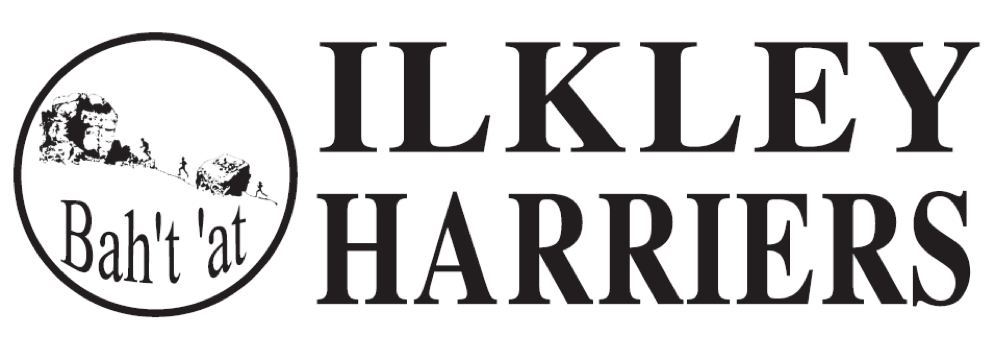 Present: Martin Archer, Neil Chapman, Hilda Coulsey, Geoff Howard, Richard Joel, Peter Lewis, Jane McCarthy, Helen Waddington, Sue WilliamsonApologies: Abi Bailey Minutes of Meeting 3rd October: AgreedMatters arising not reported below:  Petra will report on the membership renewal process with some discussion points and suggestions for 2018/2019, probably at the February meeting. 	HC to confirmFirst Aid training - HC to organiseRunning the ClubHarrier and Volunteer of the Month for September 2017Harrier of the month nominations:Caroline Howe  for commitment to training and Yorkshire marathon time and pbAlison Weston for Lakes Grand Prix placingsTom Adams for ‘dirty double’ wins in Lakeland TrailsPetra Bijsterveld for Keilder double weekend and Snowdonia marathonHarry Sime for recent 'eventsplits' 5k time returning from injuryLucy Williamson for Bangor half marathon time and pbThe winner is Caroline HoweVolunteer of the month nominations:Helen Waddington for the monthly reviews of performances Hilda Coulsey for committee workPeter Shields for his Wednesday evening training sessionsThe winner is Hilda Coulsey     2. EventsPredictor Run: Organised by Natalie and Bernie, with timing help from Neil, will run on the 5th Dec Tuesday evening session.  For this year we decided it would be a tribute to Brian Sweet.  Neil will confirm with Brian’s widow and it will be posted on the website. 	Hilda will get prizes.							NC/ GH Val has agreed to do the Christmas quiz and Tuesday 19th Dec is booked at ILTSC.  Similar format as last year with relays beforehand and charging £5 per team, with proceeds going to a charity possibly LS29 as last year - to be decided at next meeting.  Neil will post on the website to get an idea of numbers.  Hilda will liaise with Val and ILTSC re food.									NC/ HCAnnual celebration: agreed to go with Friday 19th January at the Wheatley Arms for pie and peas/ veg lasagne at £5. Sue to book, thanks Sue for asking. Hilda to discuss set up with Paul for payment. Jane or Helen to ask Jo Adams if she can provide cakes and Sue to confirm this is ok with the Wheatley.			SW/ JMcC/ HC					      3. Membership update Annual renewal in progress, most renewed but as usual issues with late renewals and the clunkiness of the EA website.  As noted above Petra will discuss the process for next year at a committee meeting in the new year and this may also raise the issue again of EA inclusion in the fee.						HC	4. Junior update nothing to reportDeveloping the ClubDevelopment plan  First Aid training is being arranged, potentially 18th Jan.  			     HCLiaison with ILTSC might include the use of the field/ car park and the ‘lost’ noticeboard - Martin will ask for points to discuss prior to his annual call/ meeting with Charlie and Hilda aims to follow up the notice board directly. 			   MA/ HC	2. Junior Facilities Detailed discussions are being progressed with Sport England re the grant.AOBThe Woodheads are retiring, partially, and the committee would like to show our appreciation of their support, their activities and general helpfulness and friendliness with an appropriate token up to a value of £50. Jane will follow up with Shirley and others to get to what might be most appropriate. 			     JMcC2. Club places for the VLM will be available to apply for in mid November.  Hilda will apply and also ask for nominations so that we can draw at the next meeting.      HC3. Jane compiled ideas for league races for next year with various alternatives.  Decisions were made to refresh the list and it will be posted on the website.        JMcC4. Northern Athletics proposal to charge each member £2 from October 2018 to ensure its survival: Discussion around this confirmed that this was unlikely to be supported by the majority of members, however the meetings they organise are helpful and enjoyable to a minority. Hilda will liaise with Shirley and then write to NA to this effect with a request for their vision for the future, where they see themselves developing between the counties and national organisations as well as what the liaison will be with the two other regions together with the suggestion that we would consider paying a club fee and pay registration fees for athletes who would benefit.     HCNext Committee Meeting 5th December 2017 at 8.30pm at ILTSC.